Ecole(s): ……………………………………………………………………………Adresse…………………………………………………………………………… .Commune : …………………………………………………………………………N° Affiliation :……………………………………………………………………….Adresse mail…………………………………………………………………………Souhaitez-vous que votre école bénéficie d’un contrat d’assurance d’établissement auprès de l’APAC ?Oui  □       Non □Ce contrat est gratuit si la totalité de l’effectif de votre école est affiliée à l’USEP.A lire, dater et signer OBLIGATOIREMENT  par le président de l’association USEP ou du directeur de l’école : à ……………………………….….., le        /        /  Nom :………………………………………………….Qualité……………………………………….Signature et cachetDate, signature et tampon du président de l’association USEP ou du directeur de l’école : (obligatoire)à ……………………………….….., le        /        /  Nom :………………………………………………….					Signature :Fédération des Pyrénées-orientales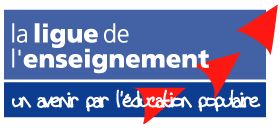 Demande d’affiliation saison 2015 / 2016associAtion usep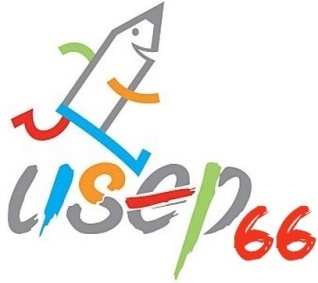 Adhérents (renseignements obligatoires)Nombre de classes maternelles affiliées :………………………..            Nombre de filles : ……………………    Nombre de garçons :……………………Nombre de classes élémentaires affiliées :………………………..            Nombre de filles : ……………………    Nombre de garçons :……………………Nombre total de classes dans l’école : ……………………AAffiliation de l’associationAffiliation de l’associationAffiliation de l’association   Affiliation Ligue/USEP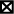    Affiliation Ligue/USEP   Affiliation Ligue/USEP17,00 €   Total  A :    ___________ €B Licences des membres de l’associationLicences des membres de l’associationLicences des membres de l’association   Adultes _________________________________ 16,10 € x………….. adhérents =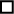   Enfants élémentaires ____________________   6,55 € x…………..adhérents =  Enfants maternelles  _____________________ 6,55 € x …………..adhérents =   Adultes _________________________________ 16,10 € x………….. adhérents =  Enfants élémentaires ____________________   6,55 € x…………..adhérents =  Enfants maternelles  _____________________ 6,55 € x …………..adhérents =   Adultes _________________________________ 16,10 € x………….. adhérents =  Enfants élémentaires ____________________   6,55 € x…………..adhérents =  Enfants maternelles  _____________________ 6,55 € x …………..adhérents =+ __________ €+ __________ €+ __________ € Total B :          __________ € Total B :          __________ €Enseignants et animateurs affiliésEnseignants et animateurs affiliésEnseignants et animateurs affiliésEnseignants et animateurs affiliésEnseignants et animateurs affiliésEnseignants et animateurs affiliésEnseignants et animateurs affiliésNomPrénomEnseignant (à cocher)AutreAdresseDate de naissance (obligatoire)Niveau(x) de la classe